Publicado en  el 21/07/2016 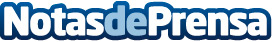 La Unión Europea pretende impulsar una transición hacia una economía hipocarbónicaDatos de contacto:Nota de prensa publicada en: https://www.notasdeprensa.es/la-union-europea-pretende-impulsar-una Categorias: Internacional Ecología Otras Industrias http://www.notasdeprensa.es